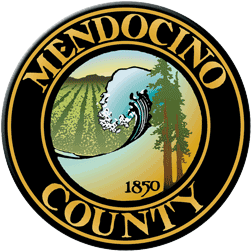 COVID19 Business Specific Health & Safety Form PLACES OF WORSHIPNOTE: In order to self-certify compliance at www.mendocinocountybusiness.org, you must read and implement the County of Mendocino-specific guidelines for Places of Worship issued in the September 22, 2020 Public Health Order. In order to fill out this form and create a health and safety plan for your business, refer to the State of California Guidelines for Places of Worship the County of Mendocino Public Health Order dated September 22, 2020 and the County of Mendocino Facial Coverings Order dated July 2, 2020. A health and safety plan is required to operate.NOTE: Effective July 29, 2020, places of worship may open for outdoor religious service or cultural ceremony on its grounds at an amount provided that the grounds can accommodate sufficient social distancing, hygiene and disinfection pursuant to state guidance Describe the type of signage you will have and locations.	We will post signs by each door (5) that require masks to enter the building.Describe the PPE you will provide to your employees, volunteers and congregants. 	The Pastor and the cleaning staff  provide their own PPE.  Volunteers will be given gloves but 	they will provide their own masks.  Spare masks will be available for those who need one.Describe your plans for training employees, volunteers and temporary workers on the use of PPE; disinfection; sanitation and other cleaning techniques.	 Several meeting have taken place between the Pastor and cleaning staff regarding PPE.  	Volunteers will be given instructions on how to use PPE before being able to help.Describe the methods used for cleaning religious garments and linens.	We do not use  religious garments or linens.Describe your plans for protecting your employees' and volunteers’ health.	We have asked that that volunteers who do not feel well to stay home but let us know how they 	are doing. We also provide hand sanitizers to all who are in the building. We will clean all door 	handles, chairs, and other items involved in the service before and after each function. The 	church is cleaned on a regular basis.Describe your plans for protecting the health of congregants.	Same as #5.  A letter will also be sent regarding the service to each member.Describe how you will prevent crowds gathering at your facility.	We will have limited seating and encourage those who can to watch the service online. Describe how you will enforce physical distancing at your facility.	We will encourage the people to0 social distance through signs and whenever we see people 	not doing so.Describe alternative methods of worship, for example, live streaming, etc.	We have a online service on Facebook on Pastor Aaron Donnell's Facebook page.If applicable, describe the payment methods you will use (contactless is preferred).	People can drop off their offering into an offering box.  Describe how you will ensure that shared items such as audio headsets are disinfected.	Any shared items will be wiped down or sanitized after each service.Describe the occupancy limitations for the indoor facility and outdoor area.	 We will have the ability to fit 14 people inside and up to 15 people or more outside.Describe the limitations in number of services and any methods for maintaining stable groups of congregants.	We will hold one service in the morning and one possibly in the evening. Items used will be 	cleaned between the services.Children attend places of worship. What are your plans for their care during services?	Children will be required to wear a mask and stay with their family unit.Describe how you will reconfigure seating and walking areas to maintain six feet of physical distancing between congregants.	We have reconfigured our Fellowship Hall to allow for seating to be under the required limits.Describe alternatives for items such as fonts, sinks and vessels and equipment used to eliminate contaminant (water) splash. 	The water fountain will not be used.  Access to the kitchen will be limited to the 	volunteers/staff. If applicable, describe how you will indicate separate entry and exits to/from your facility.	We will use arrows and signage to control the flow of traffic. Describe your methods for reconfiguring parking areas to avoid congregation points.	The parking lot area is large enough to allow suitable parking and people social distancing.Describe how you will ensure physical distancing in restrooms.	We will post signs expressing one person in the bathroom at a time.If your facility serves food and/or beverages, describe the health and safety guidelines you have taken to protect employees and congregants.	No food or drink will be served at this time.  Communion will be prepared by people following  	the guidelines. Communion will be served by one person with gloves. Each item used in 	communion will be individually prepared.Singing and group recitation are known to spread COVID19. Describe the steps you have taken to modify how singing and recitation are practiced.	The services will take place in a well ventilated area and outside.  People will be asked to wear  	their mask at all time throughout the service. Self-certifyGo to www.mendocinocountybusiness.org, click Self-Certification in numbered item 5, select Places of Worship from the dropdown menu, upload your plan and complete the self-certification process online. Alternatively, you may mail the completed certification form (with any required attachments) to: County of Mendocino Environmental Health, 860 N. Bush Street, Ukiah, CA 95482.Your Business Specific Health & Safety Plan will become public record.